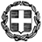 	Χαλάνδρι,	22/3/2018	Αριθ. Πρωτ. 135Προκήρυξη Εκπαιδευτικής Εκδρομής στην Καλαμάτα στο Πλαίσιο Εγκεκριμένων Προγραμμάτων Περιβαλλοντικής Εκπαίδευσης(Αρ. έγκρισης Φ.22.6/23134/11-12-2017, Απόφαση του Δ/ντή ΔΕ Β΄ Αθήνας)ΣΧΕΤ.: 33120/ΓΔ4/28-02-2017 (ΦΕΚ 681/Τ.Β./6-3--2017)ΠΡΟΟΡΙΣΜΟΣ ΚΑΛΑΜΑΤΑ (από 8-5-2018 έως 9-5-2018)1ο πρόγραμμα (Η ΠΕΡΙΒΑΛΛΟΝΤΙΚΗ ΔΙΑΣΤΑΣΗ ΣΤΗΝ ΚΑΘΗΜΕΡΙΝΟΤΗΤΑ ΤΟΥ ΣΧΟΛΕΙΟΥ)Συμμετέχοντες μαθητές  20-211 αρχηγός καθηγητής,1 συνοδός καθηγητής2ο πρόγραμμα (ΕΝΑ ΔΕΝΤΡΟ ΣΤΗΝ ΑΥΛΗ ΜΑΣ)Συμμετέχοντες μαθητές   131 αρχηγός ,1 συνοδός καθηγητήςΣύνολο συμμετεχόντων στα δυο προγράμματα: 34-35 μαθητές και 4 συνοδοί καθηγητέςΠαρατηρήσεια) α) Η προσφορά κατατίθεται κλειστή σε έντυπη μορφή (όχι με email ή fax) στο σχολείο β) με κάθε κατΚβ) Κατατίθεται από το ταξιδιωτικό γραφείο απαραιτήτως και Υπεύθυνη Δήλωση ότι διαθέτει βεβ γ) Βεβαίωση συνδρομής των νόμιμων προϋποθέσεων λειτουργίας τουριστικού γραφείου, η οποία βρίσκεται σε ισχύ.γ) Θα ληφθούν δ δ) Θα ληφθούν υπόψη ΜΟΝΟΝ όσες προσφορές πληρούν στο απόλυτο τις ως άνω προδιαγραφές. Φάκελοι που δεν Φάκελοι που δ θθα πληρούν με ακρίβεια τις ως άνω προδιαγραφές, δεν θα ληφθούν υπόψη.δ) Το σχολείο ε) Το σχολείο πριν την ολοκλήρωση του διαγωνισμού, διατηρεί το δικαίωμα να ζητήσει όλα τα πιστοποιητικά καταλληλότητας των πούλμαν που θα χρησιμοποιηθούν στην εκδρομή καθώς επίσης και τις κρατήσεις των δωματίων στα προτεινόμενα ξενοδοχεία. Θα ζητηθεί άδεια λειτουργίας των ξενοδοχείων, και καθετί άλλο που δεσμεύει την ασφαλή διαμονή και μετακίνηση.Η ΔιευθύντριαΠάσχαρη Αργεντούλα 